SUMMER DAY CAMP SCHEDULE 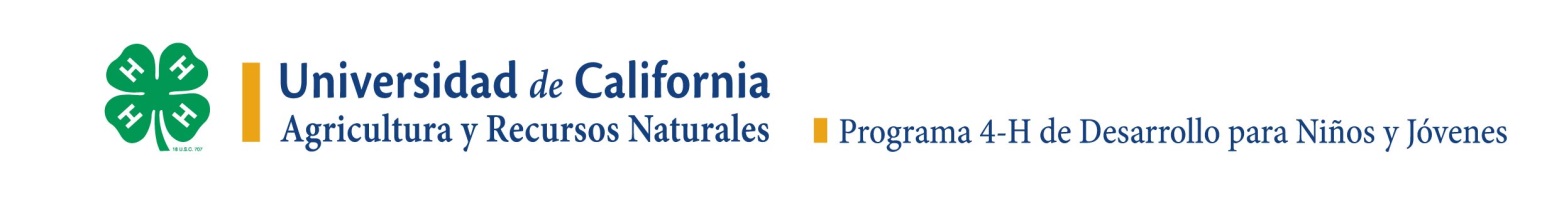 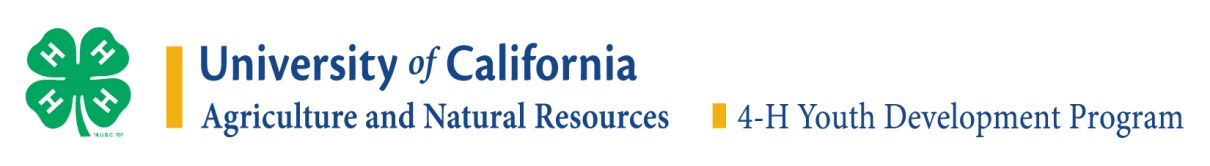 GOAL  To help 4-H campers learn about the basics of city planning, civic service, help them improve their communication and public speaking skills. 
DAILY SCHEDULE (MONDAY TO THURSDAY) 9:00AM – Check-In and Opening Circles
As children are checked in, send them to their assigned groups to start the camp opening ceremony
9:15AM – Civic Education Project 
Complete the daily projects that focus on community building and civic education

10:15AM – Snack Break and Free Play
Chaperone children as they eat their snacks and then guide the groups to the free play areas  
10:45AM – Flag Football & Soccer
Lead a 25 minute scrimmage followed by a water break, repeat for the second sport 

11:30AM – Journal Writing
Give children their binders and have them write or draw a summary of their daily experience at the 4-H day camp  

11:45AM – Closing Circle & Camp Cheer
Gather the children into a group and finish camp with a big cheer

11:50AM – Free Play and Pick Up
As parents arrive, front desk volunteers or staff will radio the camp chaperones to send children to the pickup area.